岗位聘用填报系统操作指南一、系统登陆1、登陆内网：http://web.sinh.ac.cn/，点击首页“快速通道”->“岗位聘用填报系统”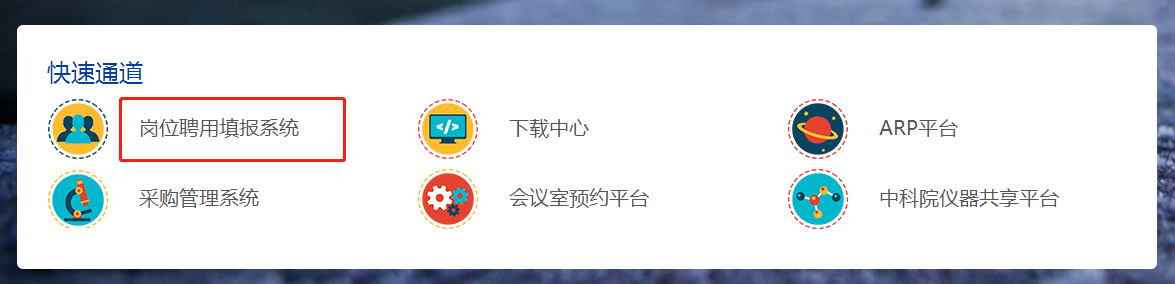 2、填写内网用户名、密码后登陆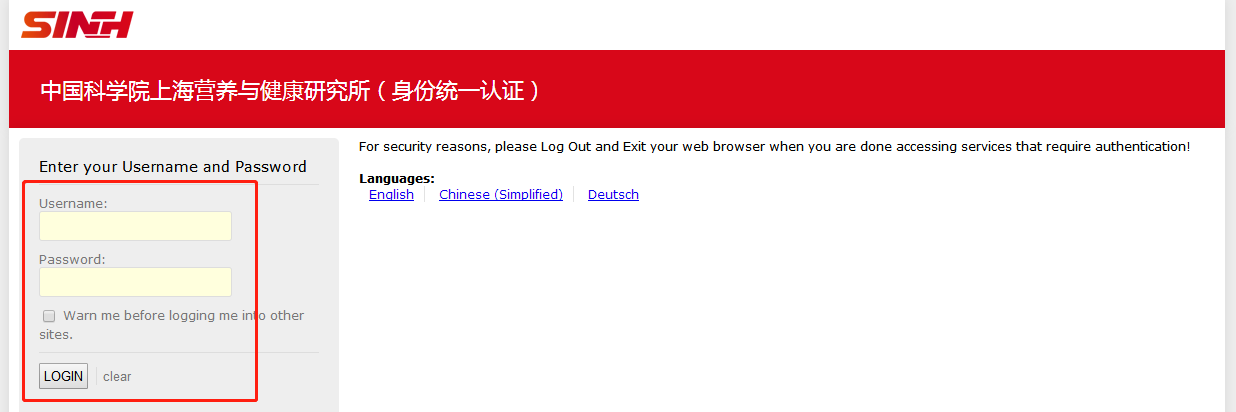 二、申请人填报1、点击“在线填报”->“岗位聘用”->选择申请的岗位系列，点击“下一步”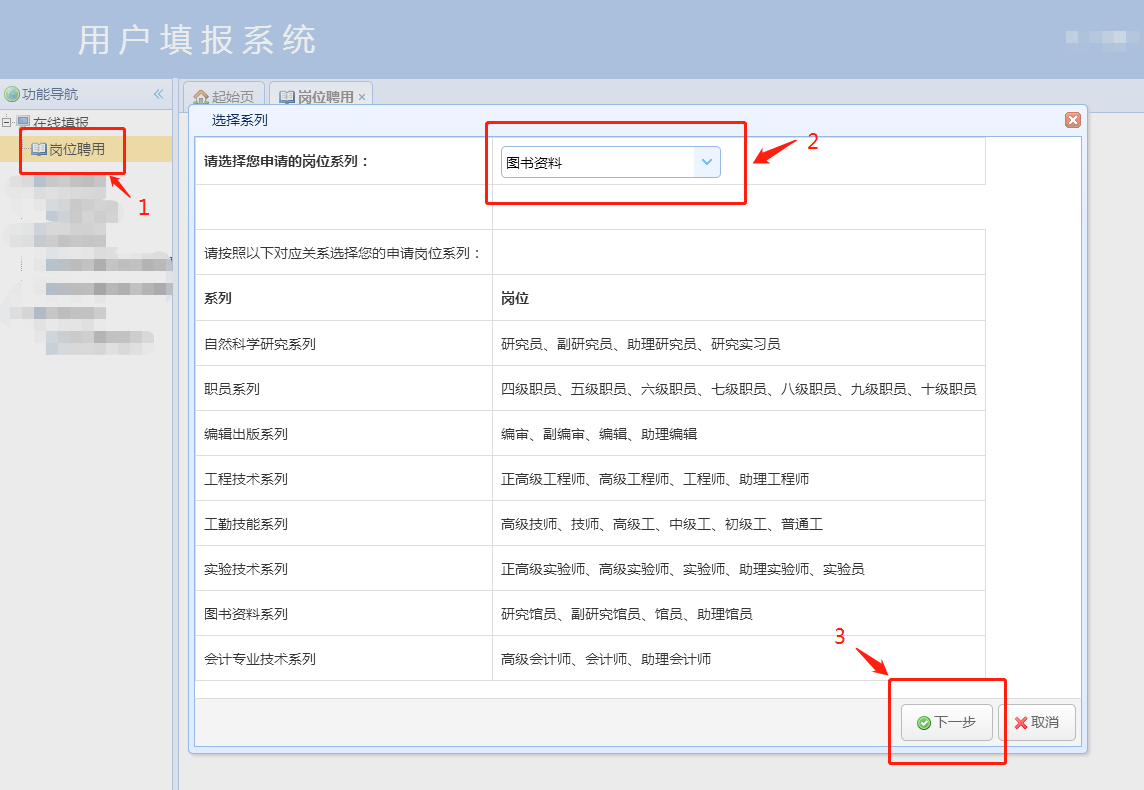 2、填写岗位聘用审核表（1） 个人基本信息由ARP系统提取，可根据实际情况修改。（2）科研任务、研究论文、论著、学术任职、发明专利、荣誉奖励等业绩情况请根据系统规定的固定格式填写。（3）填写过程中可以“暂存”,如发现所选系列有误可以重新选择系列。（4）填写完毕点击“保存并提交”->系统提示确认操作->点击“确定”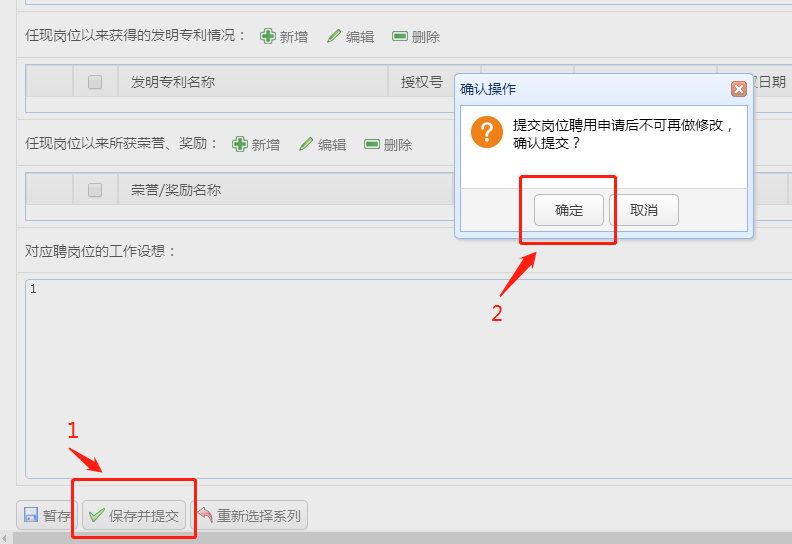 三、部门负责人审核系统管理员核实申请人基本信息后提交部门负责人审核。审核程序：部门负责人点击“填报审核”->“岗位聘用审核”->选择申请人->点击“审核”。部门负责人点击申请人姓名可查看申请人的岗位聘用申请材料。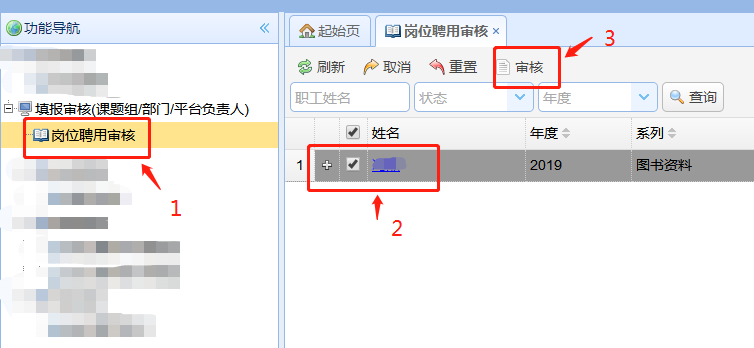 弹出审核面板->输入推荐意见->选择审核结果->点击“提交”。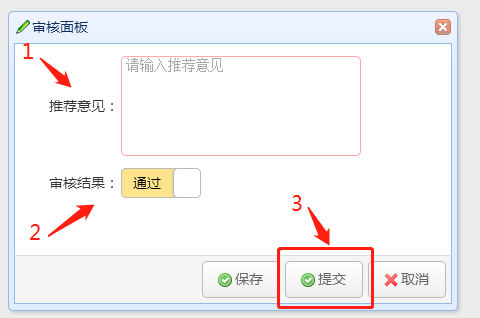 四、打印岗位聘用审核表岗位聘用资格审查结束后，系统管理员以邮件形式通知申请人资格审查结果，并告知通过资格审查的申请人递交纸质件时间。申请人在系统中导出并打印《岗位聘用审核表》，附件材料自行线下打印。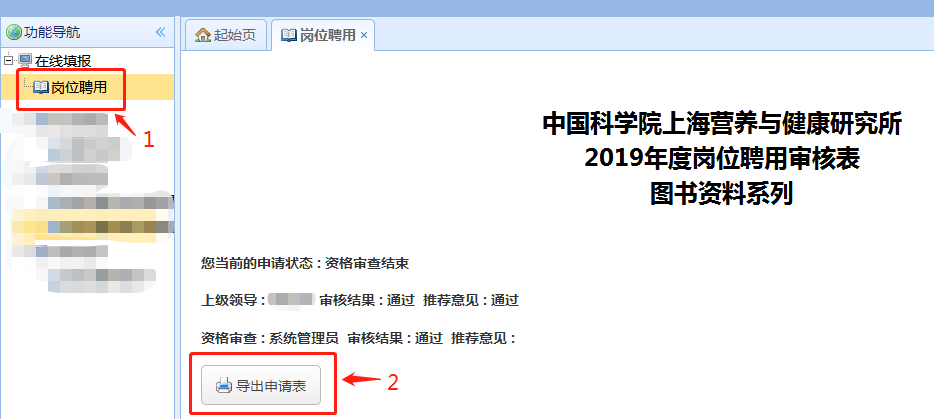 五、函评管理试行专家函评排序，排序结果作为岗位聘用委员会评审的参考依据。